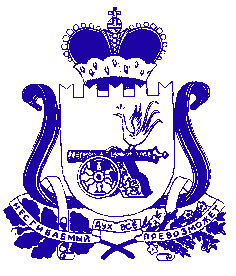 АДМИНИСТРАЦИЯ ПЕЧЕРСКОГО СЕЛЬСКОГО ПОСЕЛЕНИЯСМОЛЕНСКОГО РАЙОНА СМОЛЕНСКОЙ ОБЛАСТИП О С Т А Н О В Л Е Н И Еот  «10»  января   2020 года                                                                      №  6О внесении изменений в Постановление АдминистрацииПечерского сельского поселения Смоленского района Смоленской  области от 02.11.2016г. № 379«Об утверждении муниципальнойпрограммы  «Развитие культуры на территории Печерского сельского поселения Смоленского района Смоленской области на 2017-2019гг»»  В соответствии с Федеральным законом «Об общих принципах организации местного самоуправления в Российской Федерации» от 06.10.2003 № 131-ФЗ; Бюджетным кодексом РФ, Уставом Печерского сельского поселения Смоленского района Смоленской области     АДМИНИСТРАЦИЯ   ПЕЧЕРСКОГО   СЕЛЬСКОГО         ПОСЕЛЕНИЯ СМОЛЕНСКОГО РАЙОНА СМОЛЕНСКОЙ ОБЛАСТИ  ПОСТАНОВЛЯЕТ:Внести в Постановление Администрации Печерского сельского поселения  Смоленского района Смоленской  области от 02.11.2016г № 379 «Об утверждении муниципальной программы  «Развитие культуры  на  территории     Печерского сельского поселения Смоленского района Смоленской области на 2017-2019гг» следующие изменения: 1)  Графу «Сроки реализации программы» паспорта программы изложить в следующей редакции: «Срок реализации программы 2020-2022 годы»;2)  Раздел 5 «Ресурсное обеспечение Программы» изложить в следующей редакции: в 2020г – 2543,0 тыс.руб;в 2021 г – 2564,0 тыс.руб;в 2022г – 2585,0 тыс. руб. Общий объем финансирования программы составляет 7692,0 тыс.рублей. Программа финансируется за счет средств муниципального бюджета.Объемы финансирования мероприятий Программы из бюджета поселения подлежат уточнению при формировании бюджета на соответствующий финансовый год.        2. Настоящее Постановление подлежит обнародованию путем размещения  на официальном сайте  администрации Печерского сельского поселения Смоленского района Смоленской области   pechersk.smol-ray.ru  в сети Интернет.         3.  Контроль за исполнением настоящего Постановления  оставляю за собой.Глава муниципального образованияПечерского сельского поселенияСмоленского района Смоленской области	     Ю.Н. Янченко